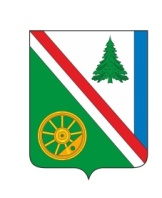 _________2023г. №___РОССИЙСКАЯ ФЕДЕРАЦИЯИРКУТСКАЯ ОБЛАСТЬБРАТСКИЙ РАЙОНВИХОРЕВСКОЕ МУНИЦИПАЛЬНОЕ ОБРАЗОВАНИЕДУМАРЕШЕНИЕ (ПРОЕКТ)О КАНДИДАТЕ В ДЕПУТАТЫ МОЛОДЁЖНОГО ПАРЛАМЕНТА ДУМЫ МУНИЦИПАЛЬНОГО ОБРАЗОВАНИЯ «БРАТСКИЙ РАЙОН» ОТ ВИХОРЕВСКОГО МУНИЦИПАЛЬНОГО ОБРАЗОВАНИЯВ целях привлечения молодёжи к активному участию в жизнедеятельности города Вихоревки и Братского района, формирования правовой и политической культуры молодого поколения, руководствуясь решениями Думы Братского района от 25.01.2023 года №392 «Об утверждении Положения о молодежном парламенте Думы муниципального образования «Братский район», от 21.02.2023 года №401 «О формировании Молодёжного парламента Думы муниципального образования «Братский район», Уставом Вихоревского муниципального образования, Регламентом Думы Вихоревского муниципального образования, Дума Вихоревского муниципального образованияРЕШИЛА:1. Утвердить от Вихоревского муниципального образования _________________ кандидатом на выдвижение его (её) кандидатуры в депутаты Молодёжного парламента Думы муниципального образования «Братский район».2. Направить настоящее решение в Думу Братского района в срок не позднее 3 апреля 2023 года.3. Настоящее решение вступает в силу со дня его принятия, подлежит официальному опубликованию и размещению на официальном сайте Администрации Вихоревского городского поселения в информационно-телекоммуникационной сети «Интернет». Председатель Думы Вихоревскогомуниципального образования 						 Л. Г. РемизоваПОЯСНИТЕЛЬНАЯ ЗАПИСКАк проекту решения Думы Вихоревского муниципального образования «О кандидате в депутаты Молодёжного парламента Думы муниципального образования «Братский район» от Вихоревского муниципального образования» 1. Субъект правотворческой инициативыПроект решения Думы Вихоревского муниципального образования «О кандидате в депутаты Молодёжного парламента Думы муниципального образования «Братский район» от Вихоревского муниципального образования» (далее – проект) подготовлен Думой Вихоревского МО.2. Правовое основание принятия решенияПравовой основой подготовки проекта решения являются решения Думы Братского района от 25.01.2023 года №392 «Об утверждении Положения о молодежном парламенте Думы муниципального образования «Братский район», от 21.02.2023 года №401 «О формировании Молодёжного парламента Думы муниципального образования «Братский район», Устав Вихоревского муниципального образования, Регламент Думы Вихоревского муниципального образования.Предмет правового регулирования рассматриваемого проекта направлен на выдвижение от Вихоревского муниципального образования в качестве кандидата в депутаты Молодежного парламента, формируемого при Думе Братского района, гражданина в возрасте от 16 до 25 лет. Целью формирования парламента является содействие в приобщении молодежи к парламентской деятельности, становлению их правовой и политической культуры, поддержанию созидательной гражданской активности молодежи и т.д. Проект соответствует действующему законодательству.Форма и текст рассматриваемого проекта отвечают основным правилам юридической техники.3. Обоснование необходимости принятия проекта , его цели и основные положенияПроектом решения предлагается утвердить кандидата для выдвижения от Вихоревского муниципального образования в депутаты Молодежного парламента путем проведения отбора по представленным кандидатами документам.4. Перечень актов отмены, изменение или дополнение которых потребует принятие проекта решенияПринятие данного проекта не требует отмены, изменение или дополнение иных муниципальных правовых актов.5. Финансово-экономическое обоснование проектаПринятие проекта не повлечет дополнительных расходов из средств местного бюджета.Консультант по правовым вопросамАппарата Думы Вихоревского МО						Е. В. Кудаева